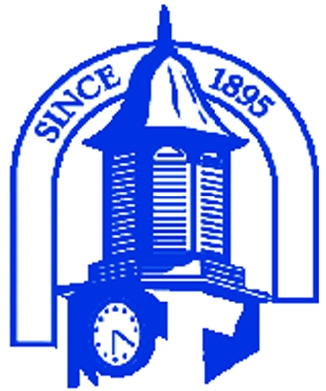 AWARD AMOUNT:  $1,500 Scholarship to be awarded during the upcoming academic year. The award amount is to be equally divided between Fall and Spring Semesters after the verification of enrollment by scholarship award winner at FVSU.ELIGIBILITY CRITERIA:  Only graduating seniors from Houston County High, Northside High, Perry High, Veterans High, and Warner Robins High schools are eligible to apply. Applicants must have SAT score of 1,000 or higher or ACT score of 22 or higher.  Applicant’s cumulative high school GPA must be 3.0 or higher. Scholarship recipient MUST attend FVSU as a full-time student beginning upcoming Fall Semester and maintain a 3.0 or higher GPA.APPLICATION DEADLINE: Completed application must be submitted/postmarked by March 31 of currentAcademic year.FVSU Warner Robins Area Alumni ChapterATTN Scholarship FoundationP O BOX 8168Warner Robins GA 31095APPLICANT DATANAME:  ________________________________________________PHONE: (____)_______________FIRST	M.I.	LASTMAILING ADDRESS (include zip code):  ____________________________________________________EMAIL ADDRESS:  __________________________________________________________________	__PARENT(S) OR GUARDIAN(S):  _________________________________________________________EMAIL ADDRESS:______________________________________PHONE: (___)___________________GRADE POINT AVERAGE (GPA)	HIGH SCHOOL ATTENDING:  ___________________**(Attach verification of GPA-- official transcript)TEST SCORE (only one required):  SAT ________________	ACT________________________**(Attach verification of SAT or ACT test score)CURRENT FVSU ADMISSIONS STATUS:☐ I have applied and been accepted for admission at FVSU.  **(ATTACH VERIFICATION OF ADMISSION)ANTICIPATED FIELD OF STUDY:  _______________________________________________________(Major)**PLEASE ATTACH THE FOLLOWING DOCUMENTS:LIST OF ACADEMIC CLUBS, EXTRA-CURRICULAR ACTIVITIES, SPORTS, CIVIC AND COMMUNITY SERVICE PROGRAMS (PAST 4 YEARS).LIST OF ACHIEVEMENTS, HONORS, AWARDS OR OTHER SPECIAL RECOGNITION (PAST 4 YEARS) (may be academic, civic or community-service oriented, religious, athletic, etc.)Letter of Recommendations two (2):  Letters cannot come from relatives.Essay:  Write an essay explaining: (1) why you would like to receive the scholarship, (2) what economic need/benefit the scholarship would meet, and (3) what you as a unique and talented individual can offer the institution.  